Что вызывает нарушения и задержку речевого развития?Причины, вызывающие нарушения или задержку речевого развития, можно разделить на биологические и социальные.Биологические:родовые, черепно-мозговые травмы;заболевания, перенесенные матерью во время беременности;внутриутробная гипоксия и асфиксия в родах, внутриутробные инфекции;недоношенность или переношенность, гипотрофия;неонатальные менингиты и энцефалиты;частые или длительные заболевания раннего возраста, ослабляющие иммунитет ребенка;поствакцинальные осложнения;проблемы со структурой языка или нёба (например, короткая уздечка языка ограничивает его подвижность, из-за этого ребенок нечетко выговаривает слова);нарушения связи в тех участках головного мозга, которые отвечают за речь (в этом случае ребенку сложно координировать движения губ, языка и челюсти, а соответственно, и правильно произносить звуки);проблемы со слухом (которые, в свою очередь, становятся причиной возникновения проблем с артикуляцией, пониманием и использованием речи);отставание в умственном развитии.Социальные:отсутствие культуры общения в семье, эмоционально неблагоприятные взаимоотношения между членами семьи, сложные детско-родительские отношения;неблагоприятная микросоциальная среда, которая приводит к дефициту общения и депривации речевых контактов;невостребованность речи у детей, которые часто болеют («синдром госпитализма»);педагогическая запущенность;стрессы, психотравмы.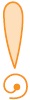 Владение двумя языками негативно влияет на произношение слов и развитие речи ребенка. Например, дети, в семье которых говорят на одном (родном) языке или диалекте, придя в детский сад, где все общаются на другом языке, будут испытывать дискомфорт. Адаптация такого ребенка проходит намного сложнее и наблюдается до тех пор, пока он не освоит элементарные речевые навыки общепринятого языка.Еще одна причина — гиперопека. В этом случае речевое общение остается невостребованным, поскольку окружающие взрослые предупреждают все желания ребенка, не стимулируя его речевую активность.Пребывание ребенка в излишне информированной среде, где он может столкнуться с переизбытком информации, не соответствующей возрасту, также пагубно влияет на развитие речи. Ребенок привыкает не прислушиваться к речи и не осмысливать значение слов. В настоящее время в детском саду можно наблюдать такое явление, как вербализм: дети говорят много и ни о чем, при этом им очень сложно сосредоточиться на действительно важном задании и выполнить его, правильно ответить на тот или иной вопрос.